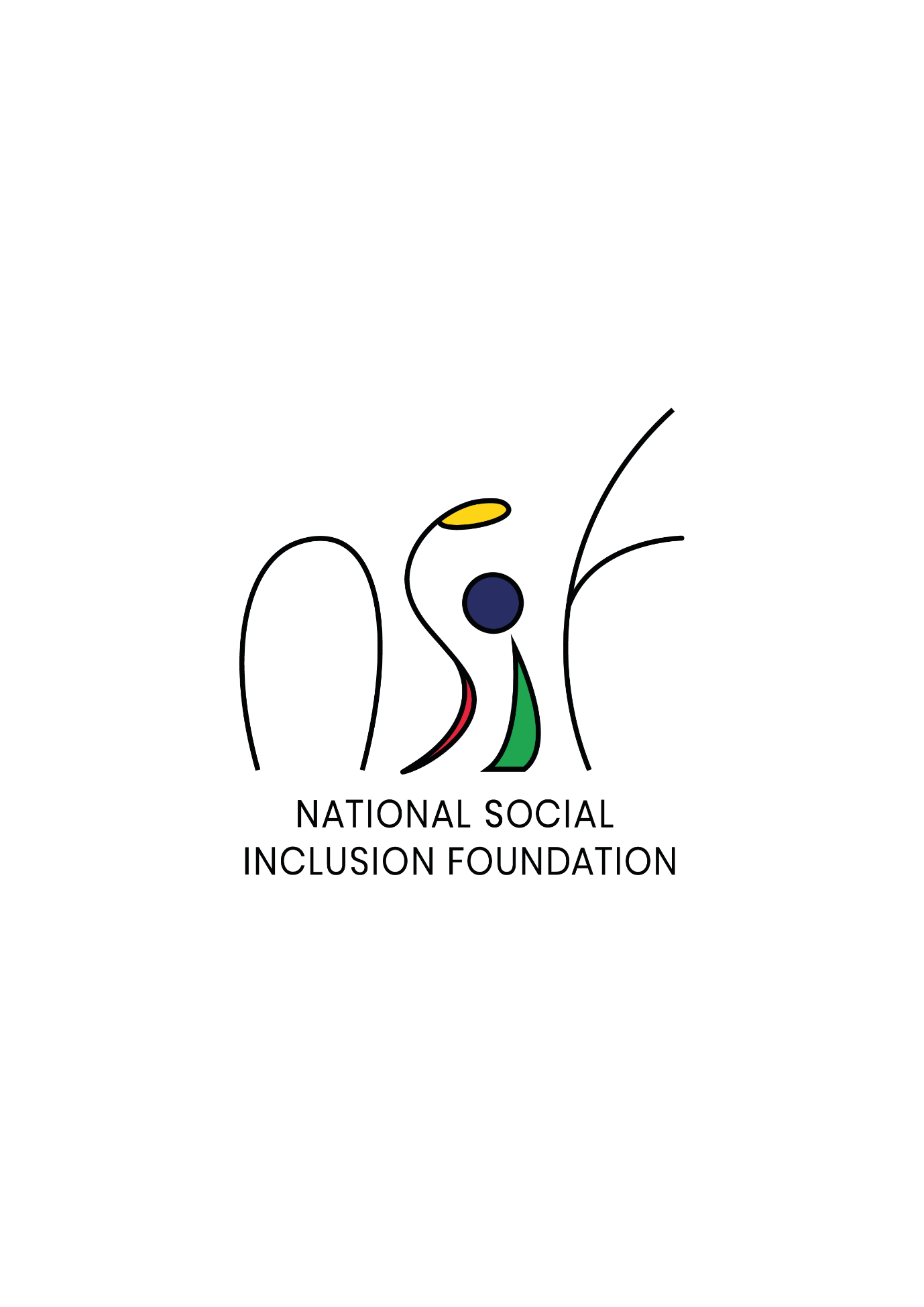                                                 									                      FOR OFFICIAL USEApplication Form1.	Post Applied for…………………………..………………………..…………………………………………………………...	……………………………………………………………………………………………………………………….. …………………                                 	 Department ………………………………………………………………………...………………………………2.	National Identity No. 	Title    Mr	       Mrs.            Miss	Marital Status : Married                   Single                  Other :………………………………………….        Surname  :……………………………………………………………………………………………….                                                                                       (in block letters)       Other Names : …………………………………………………………………………………………...	                                                                               (in block letters)       Maiden Name (if applicable) :…………………………………………………………………………...3.  Residential Address:	……………………………………………………………………………    (in block letters)	   …………………………………………………………………….		   ……………………………………………………………………. 	Phone No : Office.....................................       Home …………………          ................................... Email address……………….       Date of Birth                                                          Age                                 Place of Birth …………………………………………………    	Nationality ......................................                Certificate No. (If Naturalised) .......................................... & Date ................................4.	SECONDARY ORDINARY LEVEL				State whether  or  G.C.E. or London General Certificate of Education (Ordinary Level)	.............................................................................     		                   .........................................................................................	Month/Year        Exam. Centre No.             Index No.		        Month/Year             Exam. Centre No.             Index No.Result ...........................                     Aggregate ......................5.	SECONDARY ADVANCED LEVEL				State whether  H.S.C. or   G.C.E. or London General Certificate of Education (A Level)	........................................................................................			........................................................................................	Month/Year            Exam. Centre No.             Index No.		          Month/Year           Exam. Centre No.            Index No.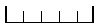 Level  - Principal, Subsidiary, Advanced Subsidiary  			Level  - Principal, Subsidiary, Advanced Subsidiary      Result ......................................						Result ......................................6.	Other Secondary Qualifications (e.g. Baccalaureate, Matriculation, Secondary & Higher Secondary Certificates from Overseas.) Note: Attach photocopies of mark sheets/result slips		Examining  Body .............................................................................................................................................................................		Country ....................................................................................................................Year ................................................................		Certificate .........................................................................................................................................................................................     Result ..........................................                                                               TOTAL ………………………..7.	TECHNICAL AND VOCATIONAL QUALIFICATIONS (e.g. Typing and shorthand, B.A.P., Technician Certificate, I.V.T.B Certificate (NTC) etc..)	Name of University/Examining Body .........................................................................................    Country .............................................	Duration of course/study : From ........................To  ....................   Part time            Full Time          Distance Education     	Specify (i) exact qualifications obtained .....................................................................................    Class/Division/Level .........................		(ii) Date of Result:……………………………………	Subjects (State whether main/subsidiary/major etc where applicable)	.................................................................................................	  .........................................................................................................	.................................................................................................	    .......................................................................................................	.................................................................................................     .......................................................................................................8.	DIPLOMA QUALIFICATIONS  (Below Degree level)(Attach photocopies of mark sheets)	Name of University/Examining Body .........................................................................................    Country .............................................	Duration of course/study: From ........................To  ....................   Part time            Full Time          Distance Education     	Specify (i) exact qualifications obtained .....................................................................................    Class/Division/Level .........................		(ii) Date of Result:……………………………………	Subjects (State whether main/subsidiary/major etc where applicable)	.................................................................................................	     .......................................................................................................	.................................................................................................	    . ......................................................................................................	.................................................................................................      .......................................................................................................9.	DEGREE/PROFESSIONAL QUALIFICATIONS (Attach photocopies of mark sheets)	Name of University/Examining Body .........................................................................................    Country .............................................	Duration of course/study: From ........................To  ....................   Part time            Full Time          Distance Education     	Specify (i) exact qualifications obtained .....................................................................................    Class/Division/Level .........................		(ii) Date of Result:……………………………………	Subjects (State whether main/subsidiary/major etc where applicable)	.................................................................................................	     .......................................................................................................	.................................................................................................	    . ......................................................................................................	.................................................................................................      .......................................................................................................10.	POST DEGREE QUALIFICATIONS  	Name of University/Examining Body .........................................................................................    Country .............................................	Duration of course/study: From ........................To  ....................   Part time            Full Time          Distance Education     	Specify (i) exact qualifications obtained .....................................................................................    Class/Division/Level .........................		(ii) Date of Result:……………………………………	Subjects (State whether main/subsidiary/major etc where applicable)	.................................................................................................	     .......................................................................................................	.................................................................................................	    . ......................................................................................................	.................................................................................................      .......................................................................................................11.	Other qualifications as laid down in the advertisement (e.g. Driving License (Specify type), First Aid, IT etc. Specify date)12.	Experience and skills relevant to the post applied for (Attach documentary evidence)13. EMPLOYMENT HISTORY13.1	(i) Present Employment 			          Post held				           Contractual/Substantive			   Organisation	.............................................................. 		..............................................................                     .................................................   Date of Present Appointment			            Date of Confirmation	               	Present Salary per month (Rs)													        ................................................        (Date      Month         Year)         e.g. 01      JAN           2002		(ii) Previous Employment			   Post/s		                                                                Date                                                 Name and address of employer                                                                                                From                     To	...........................................................        ..................................        ...................................         ...........................................................	...........................................................        ..................................        ...................................         ...........................................................	...........................................................        ..................................        ...................................         ...........................................................        ...........................................................        ..................................        ...................................         ...........................................................14.  (a) Have you been the subject of an investigation / enquiry for any offence during the last 10 years ? 			Answer Yes or No....................... if Yes, indicate nature of offence and date of outcome.	             ..........................................................................................................................................................................................................	             .........................................................................................................................................................................................................	(b) Have you ever been prosecuted before a court of law for any offence AND subsequently found guilty during 	   the last 10 years?	Answer Yes or No....................... if yes, give details (court, charge, date of judgment and sentence - e.g. imprisonment, fine, caution or conditional discharge):-	             ..........................................................................................................................................................................................................	             .........................................................................................................................................................................................................15	Have you ever resigned or retired or been dismissed on any grounds whatsoever?			Answer Yes or No....................... if yes, give details:-	       ...............................................................................................................................................................................................................	       ...............................................................................................................................................................................................................16. IMPORTANT -	PLEASE READ THE ADVERTISEMENT CAREFULLY : Incomplete, inadequate or inaccurate  filling of the form may cause the applicant’s elimination from consideration.  It is an offence to give false information or to conceal any relevant information. This may lead to an application being rejected or, if a candidate has already been appointed, to the termination of his appointment.DECLARATION	I,........................................................................................., the undersigned applicant, declare that the particulars in this application are true and accurate and that I have not willfully suppressed any material fact.	Date ..........................................				  	     Signature .....................................................................SubjectGradeSubjectGradePrincipal SubjectLevelGradePrincipal SubjectLevelGradeSubjectGradeMarksPercentage